องค์การบริหารส่วนตำบลปากแพรก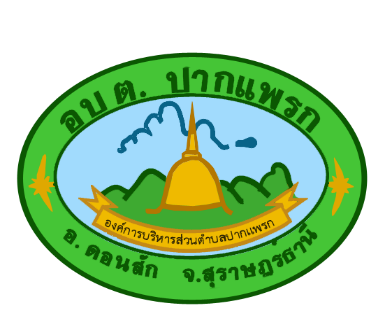 อำเภอดอนสัก  จังหวัดสุราษฎร์ธานีประกาศนโยบายNo  Gift  Policy  ไม่รับ - ไม่ให้  ของขวัญทุกเทศกาล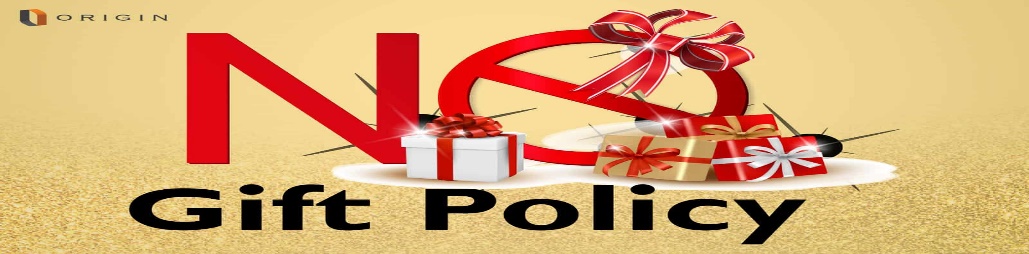 องค์การบริหารส่วนตำบลปากแพรก ขอความร่วมมือ“ไม่รับ - ไม่ให้” กระเช้าของขวัญรวมถึงผลประโยชน์  และสิ่งมีค่าใด ๆ ในทุกเทศกาลแก่ผู้บริหาร  พนักงาน  และลูกจ้างขององค์การบริหารส่วนตำบลปากแพรก  เพื่อสร้างมาตรฐานที่ดี  และความโปร่งใสในการทำงานขององค์การบริหารส่วนตำบลปากแพรกPakprak Subdistrict  Administrative  Organization  aska  for  cooperation  Do not  distribute gifts  in  any  form  to  employees.SAO  would  like  to  thank  you  for  your  understanding  in this  matter. 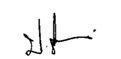 นายปราโมทย์  เพชรรัตน์นายกองค์การบริหารส่วนตำบลปากแพรก